INVITEAu Stade Boy Konen de Cessange (G.-D. de Luxembourg)Samedi 01 juillet 2023AUPOUR EQUIPES U11 MIXTES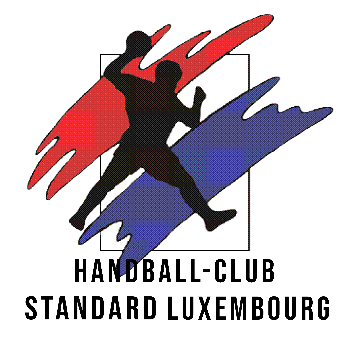  Luxembourg, en mars 2023Chers amis sportifs,Notre club s’apprête à organiser une onzième édition de handball sur sable pour équipes U11 mixtes.Venez nous rejoindre avec vos équipes à l’occasion de cette onzième édition dont les éditions précédentes étaient un grand succès.U11 mixtes nés en 2012 et plus jeunesLes catégories sont les suivantes-Equipes expertes-Equipes moyennes-Equipes débutantesCi-après vous trouverez les premiers détails concernant l’organisation de notre tournoi.TWELTH BEACH-HANDBALL TOURNAMENT in LUXEMBOURGDates du tournoi 		01 juillet 2023Premier match 		Samedi 01 juillet 2023 le matin de 10h00 à 12h00Forme du tournoi		Chacun joue contre chacun dans son groupeDurée des matchs		1 x 5 minutesNombre de matchs		6 à 8 match minimum par équipe Spécificités			Pas de temps mort				Le Beach-handball se joue pied nu				3 joueurs de terrain + 1 gardien de butAccréditation			Présentation des licences obligatoiresFrais d’inscription		10 Euro par équipe Limitation			8 joueurs maximum par équipeRestauration			Grillades à midi Remise des prix		Samedi 01 juillet vers 12h30 heuresHébergement			Les adresses des camping et auberges de jeunesse de 				Luxembourg-Ville et alentours peuvent être fournies 				sur simple demandeInformationsComplémentaires						Tél : 00352 621 137 142 (privé)				E-mail :hc.standard@pt.luInscriptions	A l’adresse du club ou par E-mail :	hc.standard@pt.luAfin de valider votre inscription, veuillez joindre à la fiche d’inscription une copie de votre ordre de virement pour le montant en fonction du nombre d’équipes inscrites.La date limite pour les inscriptions est fixée au 10 juin 2023.Le programme des rencontres vous parviendra par mail une semaine avant le tournoi.TWELTH BEACH-HANDBALL TOURNAMENT in LUXEMBOURGFICHE D’INSCRIPTION 2023Nous souhaitons participer à votre tournoi de Beach-handball et nous inscrivons l’(les) équipe (s) suivante (s) :Signature du responsable du club___________________________Référence bancaire : IBAN : LU40 0019 5255 0989 4000			BIC :	 BCEELULLCLUB CONTACT NomPrénomRueNuméroCode postaleLocalitéPaysTéléphoneE-mailAnnées deNombrenaissanced' équipes2012 et plus jeuneEquipes expertesEquipes moyennesEquipes débutantes